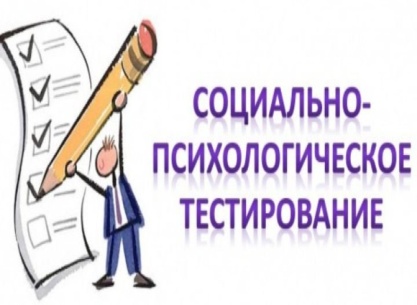 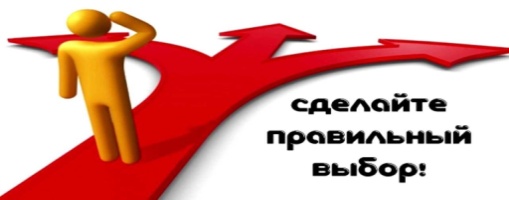 Уважаемые юноши и девушки!Уважаемые юноши и девушки!Уважаемые юноши и девушки!Вы - наше будущее!Вам посчастливилось жить в 21 веке, вы гордо перешагнули в третье тысячелетие. Перед вами необъятные возможности. Но мы хотим Вас предостеречь. Россию постигло горе, опасная зараза – наркомания. Ни в одной стране мира она не распространяется так быстро, как у нас в России. ПОЧЕМУ ИМЕННО ПОДРОСТКИ И МОЛОДЫЕ ЛЮДИ НАИБОЛЕЕ ЧАСТО СТАНОВЯТСЯ НАРКОЗАВИСИМЫМИ? Именно в подростковом и молодом возрасте человек хочет обрести свою индивидуальность, отличаться от других, «пробовать в жизни все», освободиться от контроля и опеки взрослых, жить так, как хочется самому, устанавливать свои нормы и правила, стать взрослым, самоутвердиться, кому-то чего-то доказать.КАК ОБЕЗОПАСИТЬ СЕБЯ ОТ ПРОБЛЕМ С НАРКОТИКАМИ?во-первых, сделать для себя недопустимой саму мысль о возможности когда-либо «попробовать»; во-вторых, нужно научиться говорить: «НЕТ!!!» и себе и другим, когда речь идёт о наркотиках; в-третьих, избегать компании и места, где употребляют наркотики. Выбирать себе круг общения, в котором нет места наркотикам.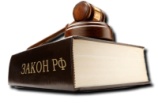 никогда не прикасайся к наркотикам, не бери их, не клади к себе в карман, нигде не прячь-это преследуется по законуВы знаете, что по всей России в образовательных организациях проводится социально-психологического тестирования (СПТ). Это государственная профилактическая мера.в тестировании принимают участие учащиеся с 13 лет исключительно при наличии письменного информированного согласия одного из родителей. С 15 лет, обучающиеся сами дают письменное информированное согласие;тестирование не выявляет подростков, употребляющих наркотики;основная цель тестирования -изучения личностных особенностей подростков;тестирование позволяет вовремя заметить возникающие проблемы в классе, школе, городе и своевременно оказать помощь, принять, необходимы меры;основные принципы тестирования: анонимность и конфиденциальность;при проведении тестирования допускается присутствие в качестве наблюдателей родителей (законных представителей) обучающихся, участвующих в тестировании;тестирование – дело добровольное, однако у каждого гражданина Российской Федерации, наряду с правами, существуют еще и обязанности, так, например,   согласно ФЗ № 273 «Об образовании в РФ» обучающиеся обязаны заботиться о сохранении и об укреплении своего здоровья, стремиться к нравственному, духовному и физическому развитию и самосовершенствованию.Это общепринятая социальная норма и требование закона.Если ты активный,смелый, с твердой гражданской позицией, и тебе не безразлична судьба РоссииПРИМИ УЧАСТИЕ В СПТ!!#СделайПравильныйВыбор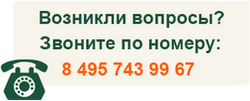 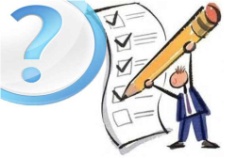 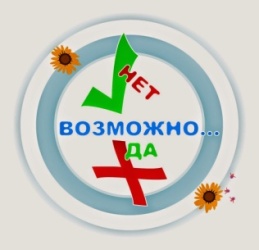 Позвони и получи консультациюпо телефонам региональной горячей линии тестирования:8902171615089642161982с 10.00 до 17.00 (кроме субботы и воскресенья)